Уважаемые заявители!В связи с принятием мер по предупреждению распространения коронавирусной инфекции и с целью исключения скопления большого количества людей в зале многофункциональных центров Томской области с 13 апреля 2020 года прием и выдача готовых документов в отделах МФЦ осуществляется только по предварительной записи!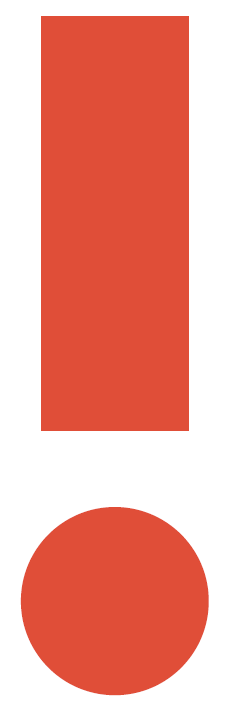 Режим работы:Пн-Пт – с 09:00 до 18:00 (перерыв для проведения сан. обработки с 14:00 до 15:00)Суббота – с 09:00 до 13:00 (без перерыва)Записаться на прием, выдачу готовых документов или получить консультацию по услугам можно по телефонам: - 8-800-350-08-50 (звонок бесплатный); - 8 (3822) 602-999;  - 8 (38256) 23-229. Просим Вас подходить на прием в отдел МФЦ не ранее чем за 5 минут до начала приема.Будьте здоровы, берегите себя и своих близких!Всегда рады видеть Вас в отделах МФЦ!